ВИКОРИСТАННЯ ФІГУР ТА СТВОРЕННЯ ОБ’ЄКТІВ SMARTART          У ТЕКСТОВОМУ ДОКУМЕНТІЕлемент керування Фігури  групи Ілюстрації вкладки Вставлення призначений для вставлення в документ геометричних фігур (прямокутників, овалів, ліній, зірок тощо).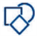 Користувач може створювати в текстовому документі графічні зображення з геометричних фігур. Ці фігури поділяються на кілька видів: лінії, основні фігури, фігурні стрілки, елементи блок-схем, виноски, зірки та стрічки/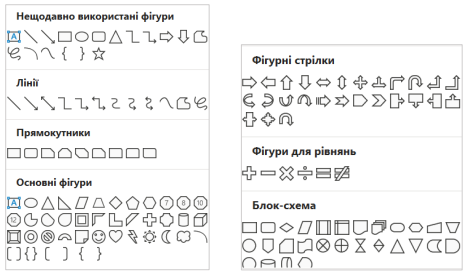 Алгоритм вставлення геометричних фігур у текстовий документ:1. Вибрати на вкладці Вставлення у групі Ілюстрації кнопку Фігури.2. Вибрати в наведеному переліку потрібну фігуру 3. Перевести вказівник у робочу область документа.4. Зафіксувати початкову точку малювання фігури натисканням лівої кнопки миші.5. Перемістити вказівник у кінцеву точку малювання фігури, утримуючи натиснутою ліву кнопку миші.6. Відпустити ліву кнопку миші.Об’єкти SmartArt (англ. smart – розумний, art – мистецтво) — вид графічних об’єктів у текстовому процесорі Word, які призначені для подання даних у вигляді різноманітних схем.Дані на схемах зображуються у вигляді взаємопов’язаних фігур, усередині яких розміщується текст.Приклади об’єктів SmartArt різних типів: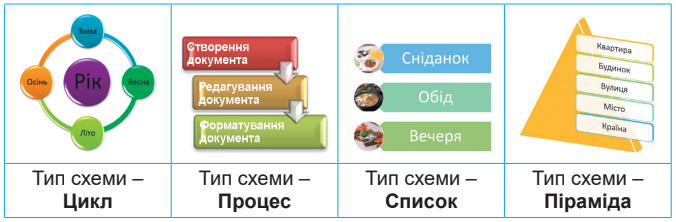 Вибираючи макет, слід продумати:спосіб подання даних з урахуванням призначення макета, яке наведено праворуч у вікні;розмір тексту та кількість елементів на схемі.Організаційна діаграма — це схема, яка відображає взаємне підпорядкування між об’єктами.Приклад: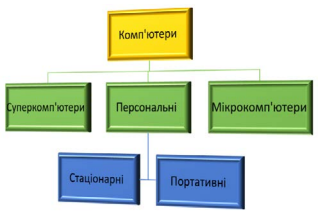 АЛГОРИТМ СТВОРЕННЯ:1. Вибрати місце в документі, куди буде вставлятися об’єкт.
2. Виконати Вставлення ⇒ Ілюстрації ⇒ SmartArt.3. Вибрати в лівій частині вікна Вибір рисунка SmartArt потрібний тип макета – Ієрархія (Структура)  
4. Вибрати у центральному списку вікна Вибір рисунка SmartArt потрібний макет, наприклад Організаційна діаграма.
5. Вибрати кнопку ОК.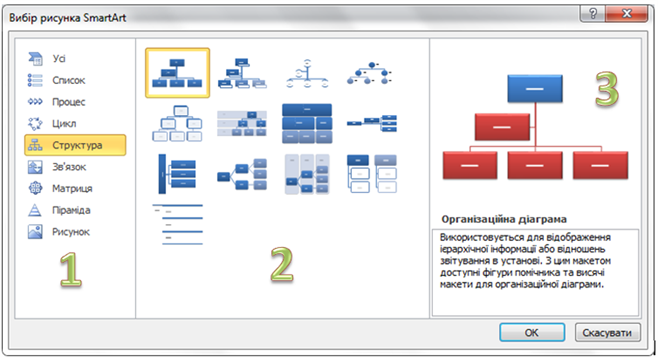 Після вставлення в поточному місці документа з’являється макет об’єкта SmartArt, обведений рамкою з маркерами змінення розмірів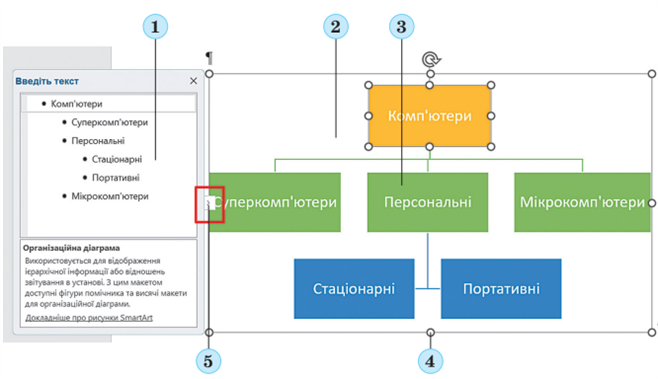 1 – Область для введення тексту2 – Об’єкт SmartArt3 – Дані всередині фігури4 – Маркери змінення розмірів5 – Кнопка відкриття/закриття області введення текстуДодати потрібний текст до фігур об’єкта можна:безпосередньо в самій фігурі, вибравши її й увівши необхідний текст;в області Введіть текст, яка розташована ліворуч від вставленого об’єкта.Щоб видалити на схемі зайві фігури, потрібно виділити фігуру і натиснути Delete.Для того, щоб додати фігуру на схемі, слід:Вибрати фігуру, поруч з якою потрібно вставити нову.Виконати Конструктор SmartArt ⇒ Створення графіки ⇒ Додати фігуру .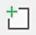 За потреби перемістити фігуру в потрібне місце натисканням кнопок Угору  або Униз  .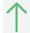 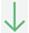 За потреби змінити рівень розміщення  фігури натисканням кнопок Знизити рівень або Підвищити рівень 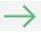 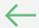 При створенні або виділенні об’єкта SmartArt на Стрічці з’являється тимчасовий розділ Знаряддя для рисунків SmartArt з двома тимчасовими вкладками Конструктор SmartArt і Формат.Призначення елементів керування для рисунків SmartArt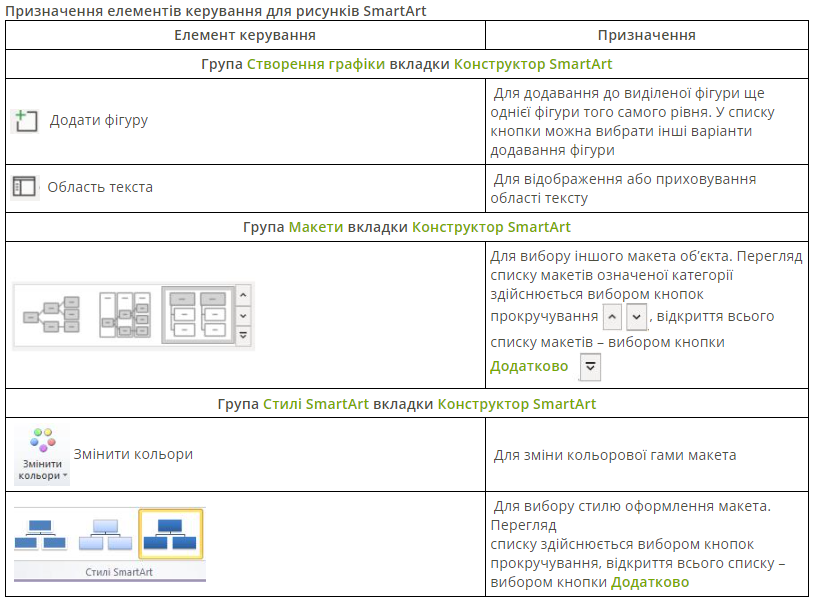 ЗАВДАННЯСтворити графічні зображення з геометричних фігур. Доповнити фігури ілюстраціями. (У зразку виконаного завдання – Завдання 1)Створити об’єкт Smartart (Виконати Вставлення ⇒ Ілюстрації ⇒ SmartArt. Вибрати в лівій частині вікна Вибір рисунка SmartArt потрібний тип макета – Ієрархія (Структура). Застосувати Стилі Smartart (У зразку виконаного завдання – Завдання 2)Створити (на вибір – наприклад – Цикл) власний приклад ще одного варіанту об’єкту Smartart, який би підходив заданій темі. (У зразку виконаного завдання – Завдання 3)Збережіть документ; Здайте для викладача.ЗРАЗОК ВИКОНАНОГО ЗАВДАННЯ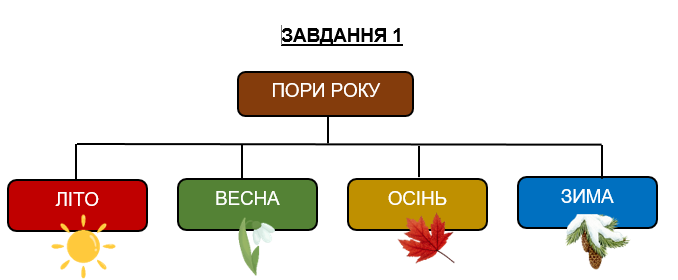 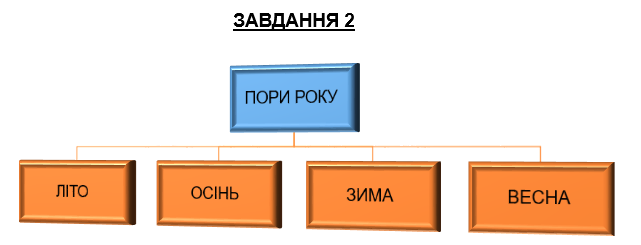 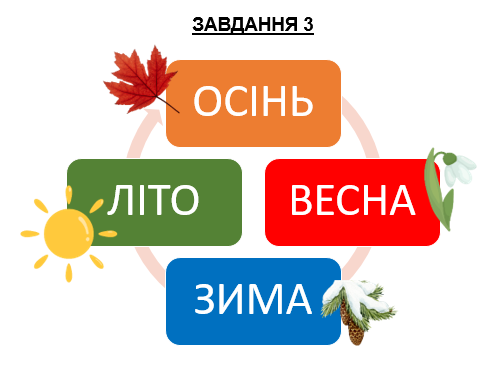 